Vážení zaměstnanci, dovolte nám, abychom Vám představili program Všeobecné zdravotní pojišťovny s názvem Zdravá firma s VZP. 
Jeho podstatou je nabídnout Vám celou řadu zajímavých preventivních programů a je určený především 
pro posílení Vašeho zdraví. Program Zdravá firma umožňuje Vám, klientům VZP, čerpat příspěvky na zdravotní, relaxační nebo rehabilitační programy dle Vaší volby nad rámec běžného zdravotního pojištění. Vybírat můžete z následujících programů: 1. Očkování nehrazené z veřejného zdravotního pojištění rotavirové infekce, klíšťová encefalitida, hepatitida A, hepatitida B, meningitida typu A+C, B, C, pneumokokové nákazy, chřipka, HPV – karcinom děložního čípku spojený s papilomavirem, vzteklina, plané neštovice, žlutá zimnice, černý kašel – pertus (tetan, záškrt), břišní tyfus.2. Přípravky podporujících imunitu /pro dospělé/balíček s produkty podporujícími imunitu,nápoje zvyšující imunitu – pitný režim zaměstnanců, příspěvek na doplňky výživy na prevenci osteoporózy,příspěvek na doplňky stravy na kloubní výživu (zakoupenou v lékárně).3. Rekondiční, kondiční, rehabilitační a pohybové aktivity, rekondice rizikových skupin zaměstnanců permanentka do fitness centra (cvičení),permanentka do sauny,permanentka do bazénu (nebo plavecký výcvik),permanentka do solné jeskyně,permanentka na wellness aktivity,příspěvek na rehabilitační program Zdravé sezení v kanceláři,  příspěvek na program pravidelných cvičení Zdravá záda,rehabilitace (léčebný tělocvik, fyzioterapie, reflexní terapie, cvičení na balonech),masáže.4. Ostatní příspěvek na dentální hygienu provedenou v rámci odborného pracoviště dentální hygieny, balíček dentální hygieny (zubní kartáčky, dentální nitě, mezizubní kartáčky, ústní vody), zakoupený v lékárně nebo specializovaných prodejnách,příspěvek na fixní ortodontické aparátky pro dospělé,příspěvek na výživu (sestavení jídelníčku) a pohyb pro diabetiky, příspěvek na odborně vedený kurz proti obezitě,příspěvek na speciální mentální a fyzický trénink Mental Supremacy,příspěvek na odvykání kouření – přípravky zakoupené v lékárně,příspěvek na vyšetření Alzheimerovy nemoci v rámci Dnů paměti ve spolupráci s ČALS,příspěvek na podologický screening, příspěvek na balíčky na ochranu proti slunci v rámci prevence melanomu,příspěvek na vyšetření kožních znamének u dermatologa,příspěvek na hematologické vyšetření krve nehrazené z v.z.p., provedené odbornými zdravotníky v odběrových místech zdravotnického zařízení nebo ve firmě.Programy Zdravé firmy budete moci využívat postupně do doby ukončení programu Zdravá firma s VZP. 
Využitím tohoto programu není dotčeno Vaše právo využívat jiné programy, které VZP pro své pojištěnce organizuje a které můžete individuálně čerpat dle podmínek VZP.Program je určený všem zaměstnancům, kteří jsou zároveň pojištěnci VZP a kterým neběží výpovědní doba nebo nemají uzavřenu dohodu o ukončení pracovního poměru, zároveň nepodepsali přihlášku k jiné zdravotní pojišťovně. VZP Vám ve spolupráci s Vaším zaměstnavatelem přeje pevné zdraví.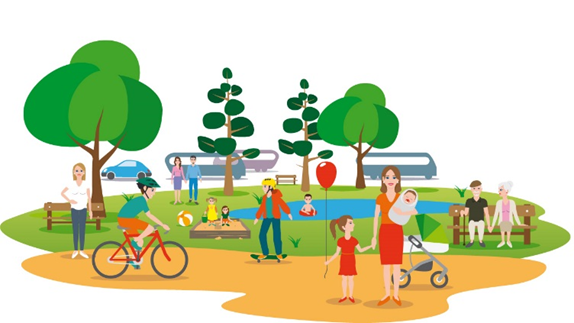 